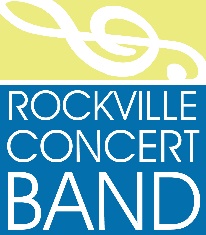 For immediate release: Rockville Concert Band to present a free concert of movie and Broadway show music—3:00 PM on February 12th at Rockville’s F. Scott Fitzgerald TheatreRockville, Md— : Enjoy music from the movies and Broadway shows when the Rockville Concert Band presents “A Night at the Theater” concert, Sunday afternoon, February 12th at 3:00 PM at the F. Scott Fitzgerald Theatre in Rockville.Under the direction of Music Director Dr. Juan Gallastegui (gah-yah-STAY-gee) and guest conductor Dr. Robert Tennyson, the Band will perform a variety of symphonic band arrangements of film music and Broadway show tunes spanning six decades. Featured music will include compositions by contemporary movie composer John Williams, including powerful selections from Raiders of the Lost Ark, The Cowboys and the Olympic Fanfare and Theme. The Band will also perform classic film music selections plus arrangements from musicals including Phantom of the Opera, Brigadoon, and Cabaret. The concert is free (suggested donation of $5) with no tickets required. The F. Scott Fitzgerald Theatre at Rockville Civic Center Park is located at 603 Edmonston Drive in Rockville, Md.Rockville Concert Band: Founded in 1957 and supported by the City of Rockville, Md, the Rockville Concert Band is a symphonic community band comprised of approximately 70 musicians. Directed by Dr. Juan Gallastegui, the ensemble performs diverse repertoire at about ten concerts per year, including a fall through spring season at Rockville Civic Center’s F. Scott Fitzgerald Theatre, the Rockville Memorial Day ceremonies and other performances throughout Maryland and the greater Washington DC area.Dr. Juan Gallastegui: Music Director and conductor of the Rockville Concert Band since September 2020,  Juan Gallastegui is also Music Director of The Accord Symphony Orchestra of the DC Strings Workshop, a music educator, and an ASCAP arranger of music for concert band and chamber ensembles. As an accomplished euphonium player, Gallastegui performed in several wind ensembles in his native Spain.  He earned his Ph.D. in Music History from the University of La Rioja (Spain), and MM in Orchestral Conducting from Bard College in New York.Dr. Robert Tennyson: Dr. Robert Tennyson has enjoyed a 6-decade career as a conductor, university educator and trombonist. With undergraduate and master’s degrees in music from Indiana University and a doctorate in trombone, conducting and music history from the University of Maryland, Tennyson conducted the Rockville Concert Band from 1977 to 1994. He has also directed the Potomac Pops Symphony Orchestra and Olney Big Band and played trombone locally in orchestras and for musical productions.For more information, media only:Noreen B. Friedman, Publicity, Rockville Concert Band, flutistnbf@gmail.com#  #  #